                      ΕΝΩΣΗ					   ΔΙΚΑΣΤΩΝ   &   ΕΙΣΑΓΓΕΛΕΩΝ			        ΠΡΩΤΟΔΙΚΕΙΟ ΑΘΗΝΩΝ          ΚΤΙΡΙΟ 6 –ΓΡΑΦΕΙΟ 210 ΤΗΛ: 213 2156114 -  FAX 210 88 41 529	       Τ.Κ. 101. 71     e- mail: endikeis@otenet.gr                                                                                                          Αθήνα, 17/10/2023                                                                                     Αρ. Πρωτ. : 406     Προς τον Πρόεδρο και τα Μέλη της Ένωσης Δικαστών του ΙσραήλΑγαπητοί συνάδελφοι,Αγαπητέ Γιαρόν,Σε αυτούς τους ταραχώδεις καιρούς πολέμου και βίας, ιδιαίτερα εναντίον πολιτών, που έχουν ως αποτέλεσμα τον θάνατο και τον τραυματισμών μεγάλου αριθμού αθώων ανθρώπων, η Ένωση Δικαστών και Εισαγγελέων εκφράζει την αλληλεγγύη και την συμπάθειά της προς τους ισραηλινούς συναδέλφους μας και τις οικογένειές τους.Κάθε είδους βία και τρομοκρατικές επιθέσεις εναντίον αθώων ανθρώπων συνιστούν προσβολή προς την ανθρωπότητα και τον πολιτισμό και πρέπει να σταματήσουν αμέσως. 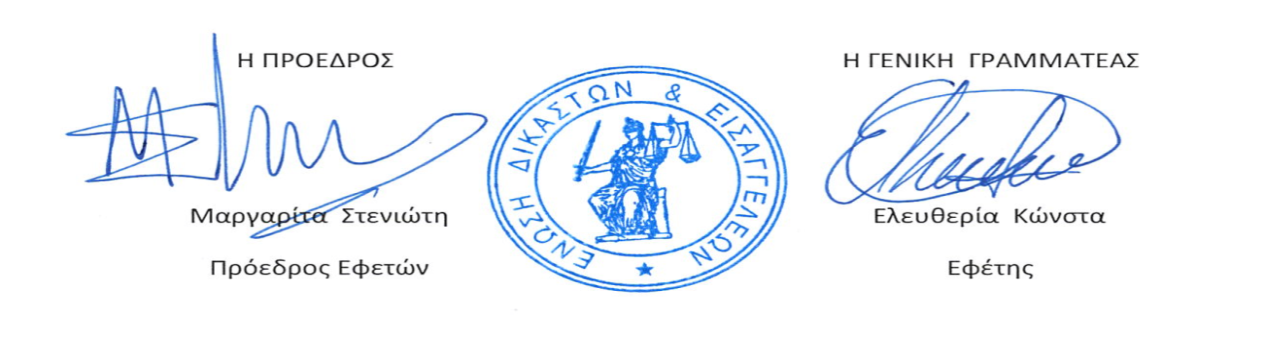 